Professor Mhoze Chikowero Hist/BLST 49 C: Survey of African History c.1945UCSB History Department					Spring 2019Office: HSSB 4253						Office Hours: Thursday 10-12TAs: 								Tomi Pulkkinen, Travis SeifmanVenue: North Hall 1006 					Day/Time: Tue & Thur. 5-6:15pm.Email: chikowero@history.ucsb.edu  Prerequisite: An open, curious, critical mind.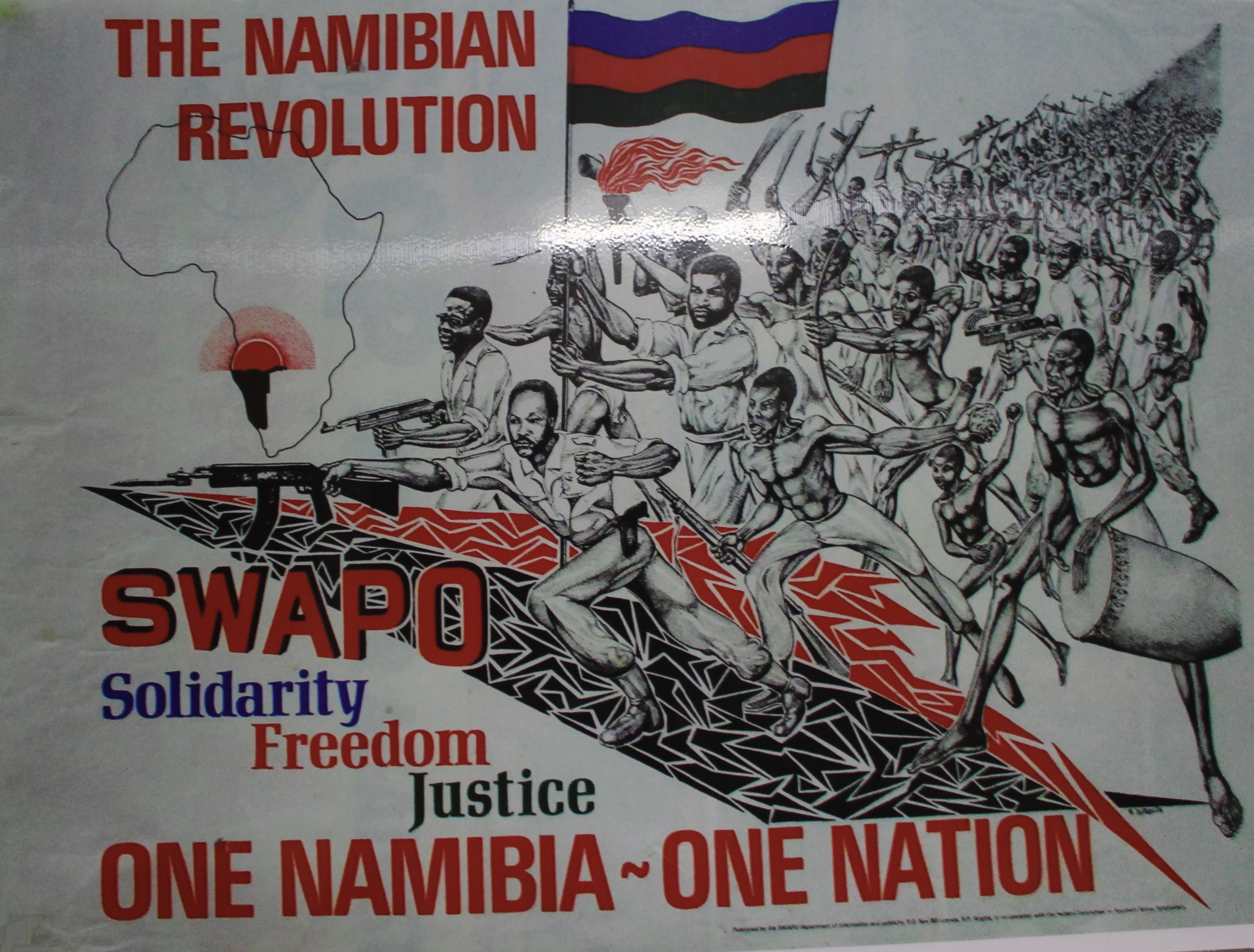 This course introduces to students contemporary African history since about the 1940s. The course is thematic, centering the African quest for self-liberation that crafted the new post-colonial nation state as we know it today. To help students fully grapple with this central concept, the course is predicated on a brief exploration of European colonization, the problem that Africans had to contend with since at least the last century. It introduces to students African political and economic thought, the processes and challenges of state crafting, the reconstitution of power, the significance of the Cold War that was blazing hot in Africa, and the repositioning of Africa in a still unstable, neo-colonial world. Africans waged the struggles for freedom from European political, economic and cultural shackles. The course will evaluate the legacies of colonialism in these regards, asking what exactly independence has meant to Africans. One of the rights that Africans fought so hard for was the freedom to define and speak for themselves. As such, this course foregrounds African voices not simply as informants, but more importantly as actors, thinkers, authors and philosophers of Africa and the world according to their own perspectives. The course revolves around lectures, close readings of primary and secondary materials--including documentaries, impromptu quizzes, discussions and research. All these activities are interlinked. Students must read class materials before lecture and section in order to make informed contributions. Full and punctual attendance is expected. That and the punctual completion of assignments are the only ways grades are earned. The course reader will be available from SB Printers. Grading Rubric:Section: 20 percentIn-class quizzes: 20 (Quizzes will be impromptu; no second chances for missed quizzes)Research paper: 30Final Exam: 30Themes and ReadingsWeek 1: Critical Discourse Analysis: Deconstructing Colonial EngineeringTue. Apr 1.Chris Lowe, “Talk about tribe: moving from stereotypes to analysis:” http://www.africafocus.org/docs08/ethn0801.php (in-class quiz, 2 marks)Thu. Aprl 4.Clapperton Mavhunga, “Vermin Being: Of Pestiferous Animals and Human Game,” Social Text, 2011.Section: Discussion of Mavhunga articleWeek 2: Colonialism as EpistemicideTu. Apr. 9.John Philip, “Extirpate the Natives,” Researches in South Africa, Vol. 1, pp.36-62.The Kaffir Express--in-class materialsThu. Apr. 11.Mhoze Chikowero, “Missionary Witchcrafting African Being,” African Music, Power and Being in Colonial Zimbabwe.Section Reading: Discussion of week’s readings and ideas for researchWeek 3: Creating an African Colonial Middle ClassTu. Apr. 16Anedito Gaspar, “Assimilation and Discrimination: Catholic Education in Angola and the Congo,” African Reactions to Missionary Education, Edward Berman (ed.), pp.54-74.Thu. Apr. 18Mr. Johnson—in-class movie Section: Discussion of Gaspar and “Mr. Johnson.”Week 4: Colonialism and its Tools; Self-LiberationTu. Apr. 23Ehiedu Iweriebor, “Trends and Patterns in African Nationalism,” in Toyin Falola (ed.) Africa. Vol 4: The End of Colonial Rule, 2002.Thu. Apr. 25Guest Lecture: African Intellectual Property, Colonialism and Self-Liberation: Textiles Section: Mhoze Chikowero, “‘Is Propaganda Modernity? Radio Broadcasting to Africans in Colonial Zambia, Zimbabwe and Malawi, 1939-1963,” Modernization as Spectacle in Africa, Peter Bloom, Stephan Miescher and Takyiwaa Manuh (eds.), pp.112-135.Week 5: The Cold War and the “Hot” African Self-LiberationTu. Apr. 30Franz Fanon, “Concerning Violence,” in The Wretched of the Earth. Available on-line: www.openanthropology.org/fanonviolence.htm  Thu. May 2Rendani Moses Ralinala, Jabulani Sithole, Gregory Houston and Bernard Magubane, “The Wankie and Sipolilo Campaigns,” (available on-line): http://www.sadet.co.za/docs/RTD/vol1/SADET1_chap12.pdf  Concerning Violence--in-class materialsWeek 6: Armed Liberation Struggles and Colonial Counter-InsurgencyTu. May 7Thabita Kanogo, “Kikuyu Women and the Politics of Protest: Mau Mau,” in Sharon Macdonald, Pat Holden, Shirley Ardener (eds.), Images of Women in Peace and War: Cross-Cultural Perspectives.Optional: Caroline Elkins, “The Struggle for Mau Mau Rehabilitation in Late Colonial Kenya,” International Journal of African Historical Studies, Vol. 33, No. 1, 2000.Thu. May 9Ian Martinez, “The History of the Use of Bacteriological and Chemical Agents in Zimbabwe’s Liberation War of 1965-1980 by Rhodesian Forces,” Third World Quarterly, 23, 6, 2002, 1159-1179.Bob Coen, “Project Coast.” In-class materials.Section Reading: Jacob Dlamini, “The Askari,” Askari: A Story of Collaboration and Betrayal in the Anti-Apartheid Struggle, pp.35-60.Week 7: African Political and Economic ThoughtTu. May 14Bonny Ibhawoh and J.I. Dibua, “Deconstructing Ujamaa: The Legacy of Julius Nyerere,” African Journal of Political Science 8, 1, 2002.The Legacy of Julius Nyerere (in-class materials: https://www.youtube.com/watch?v=pnklBcI1KPc)Thu. May 16Thomas Sankara: The Upright African--in-class materialSection Reading on Neocolonialism: Kwame Nkrumah, “The Mechanisms of Neo-Colonialism,” pp.239-254.Week 8: Colonial Counter-InsurgencyTu. May 21 Allen Isaacman, Michael Stephen, Yussuf Adam, Maria Joao Homen, Eugenio Macamo and Augustinho Pililao, “Cotton Is the Mother of Poverty": Peasant Resistance to Forced Cotton Production in Mozambique, 1938-1961, The International Journal of African Historical Studies, Vol. 13, No. 4 (1980), pp. 581- 615.The assassination of Patrice Lumumba--in-class materialThu. May 23Piero Gleijeses, “The Gathering Storm: Angola, January-October 1975,” Conflicting Missions: Havana, Washington and Africa 1959-1976 (Chapter 12).US in Angola--in-class materials (https://www.youtube.com/watch?v=h5jHIEGlbF4) Research Paper Due in ClassWeek 9: The Political Economics of NeoliberalismTu. May 28Naomi Klein, “Democracy Born in Chains,” The Shock Doctrine (Available on-line)The Real Story of Winnie & Nelson Mandela: https://www.youtube.com/watch?v=uFPNRrJ10wMThu. May 30Ngugi waThiong’o, “The Quest for Relevance,” Decolonizing the Mind.Namibia--Rebirth of a Nation (in-class materials): https://www.youtube.com/watch?v=gwXMS6vx8EY Section Discussion: The French African Connection Watch all three episodes)Week 10: Land and the Politics of Resource ReclamationTu. Ju. 4Gregory Elich, “Zimbabwe Under Siege,” January 2002 (available on-line).Mugabe and the White African—documentary (watch at home)Thu. Jun. 6Sol Plaatje, “The Natives Land Act in the Cape Colony,” Native Life in South Africa, pp.173-181.The Big Debate: Land Reform in South Africa--in-class materialTake Home Exam (issued final day of class)